	AL DIRIGENTE SCOLASTICO	DELL’I.I.S “GALILEI / DI PALO”	DI SALERNO                                                                                                    p.c.  Funzione Strumentale Area 4Oggetto: Follow UpCOMPORTAMENTO GENERALE DEGLI ALUNNISERVIZI OFFERTI DALL’AGENZIA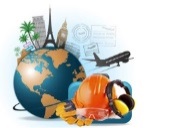 Comportamento Indisciplinato Disciplinato Partecipe DisinteressatoComportamento Indisciplinato Disciplinato Partecipe DisinteressatoComportamento Indisciplinato Disciplinato Partecipe DisinteressatoGiudizio complessivo dei servizi offerti dall’agenzia Scadenti Mediocri Sufficienti Discreti OttimiPULLMAN GRAN TURISMO Giudizio positivo Giudizio negativoAUTISTA DEL PULLMAN  Giudizio positivo Giudizio negativoALBERGO Giudizio positivo Giudizio negativoGUIDA TURISTICA Giudizio positivo Giudizio negativo